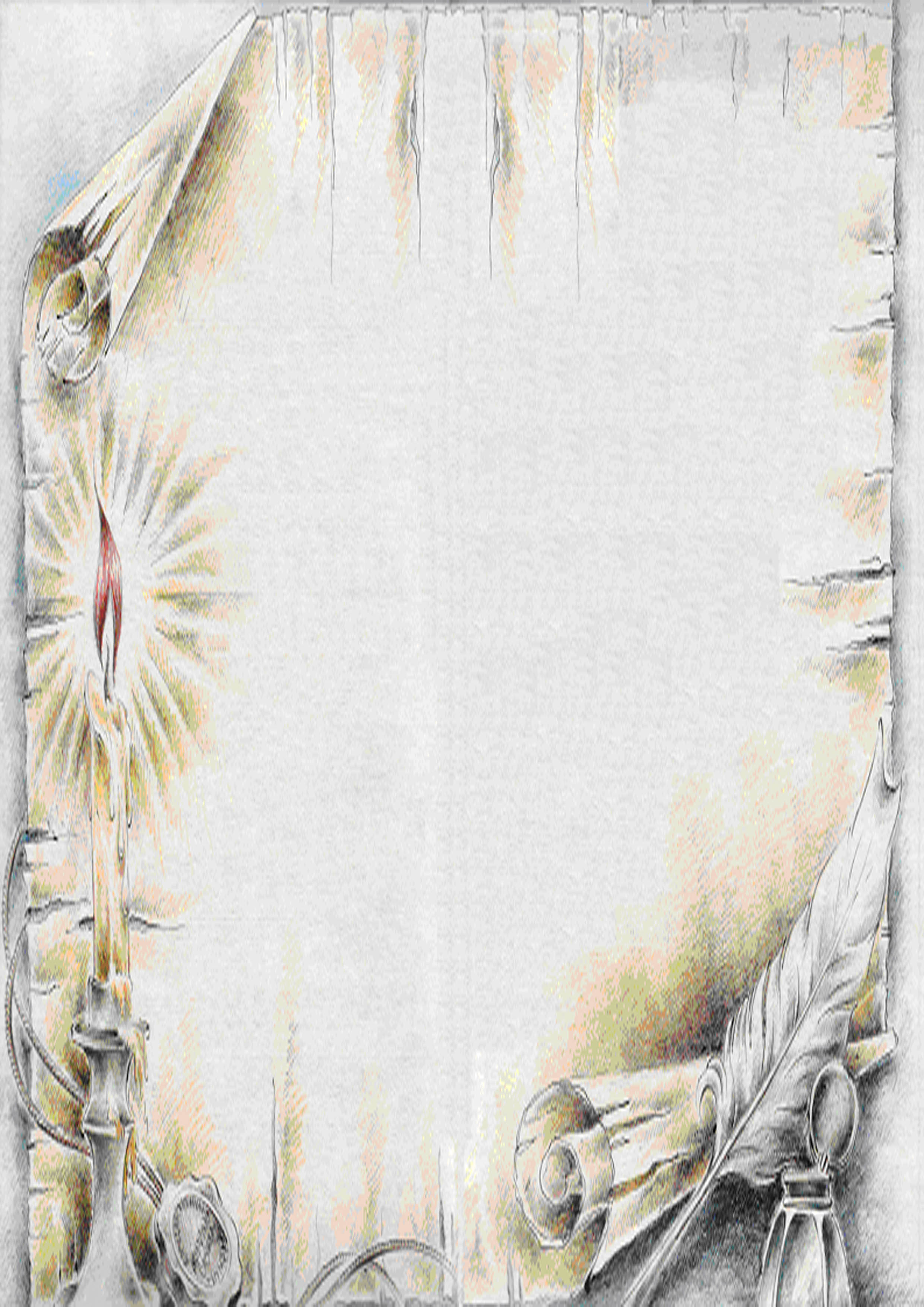 Государственная службауправления документацией и архивамиПриднестровской Молдавской Республики иОбщество историков-архивистов Приднестровьясердечно поздравляют руководителей и сотрудников министерств и ведомств с 27 годовщиной создания  первого правительства Приднестровской Молдавской Республики!5 марта 1991 года  Постановлением Верховного Совета ПМССР № 27 была утверждена первая структура органов государственного управления Приднестровья. Если для других республик бывшего СССР характерно независимое государственное строительство на основе хорошо отлаженной системы республиканских органов власти и управления, то в Приднестровской Молдавской Республике государственное строительство началось с нуля и  прошло сложный путь становления: от советской социалистической республики в составе обновлённого СССР до независимого суверенного государства в форме президентской республики.Создание и развитие приднестровской государственности осуществлялось в чрезвычайных обстоятельствах.Но благодаря умелому руководству удалось выстоять и придать делу государственного строительства необходимый динамизм.Центральное звено в работе государственного аппарата занимают кадры. Они – лицо власти. Под опытным руководством создавалась  собственная приднестровская команда профессионалов, государственных деятелей, способных  работать на высоком современном уровне.В настоящее время министерства и ведомства  Приднестровской Молдавской Республики успешно развиваются, постоянно укрепляя свои позиции.Желаем Всем крепкого здоровья и новых профессиональных успехов на благо народа Приднестровской Молдавской Республики!Начальник ГСУДА ПМРПредседатель ОИАП                                                  З.Г.Тодорашко5 марта 2018 года